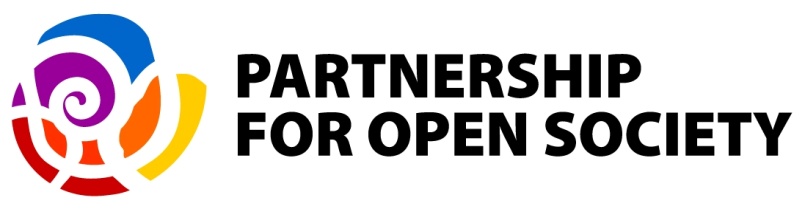 JUDICIAL REFORM IN ARMENIACIVIL SOCIETY PERSPECTIVESPublic DiscussionDraft AgendaJuly 18, 2016Best Western Congress Hotel, Ball room1st Italy Street, Yerevan09:45 – 10:00Registration of Participants10:00 – 10:15Opening RemarksDavid Amiryan, Open Society Foundations – Armenia, Deputy Director for Programming10:15 – 10:3010:30 – 10:4510:45 – 11:0011:00 – 11:1511:15 – 11:30Anahit Chilngaryan, Helsinki Citizen’s Assembly - Vanadzor,  Legal Analyses and Initiatives CoordinatorThe Process of Judicial Reform ImplementationHayk Alumyan, Attorney, Justice Group Member, OSF-ArmeniaThe Role of Attorneys in the Legal and Judicial Reform in Armenia Davit Khachaturyan, Expert, Ph.D, Justice Group Member, OSF-ArmeniaGrounds and Procedures of Disciplining JudgesArtak Zeynalyan, Rule of Law NGO, Justice Group Member, OSF ArmeniaSafeguards for Social Independence of Judges Artur Sakunts, Helsinki Citizen’s Assembly - Vanadzor, Chairman, Justice Group Member, OSF-ArmeniaPriority Issues for the Next Stage of Judicial Reform11:30  – 12:30Q&A, Discussion